	Willow Hill Elementary School	PTO Meeting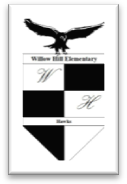 	Parent Teacher Organization                                                                March 20, 2024	1700 Coolidge Avenue                                                                                    6:30 P.M.Willow Grove, PA 19090                                                                         215-657-3800Dr. Damon Jordan, PrincipalPTO Board: Erin McIntosh – President (Moderator), Kimberly Fortson – Vice President, Alison Jaglal - Treasurer, Monica Fielder & Kelli Pearson – Co-Secretaries, Ms. Ryann Khan – Technology and Communication, & Amira Aliu – Recording SecretaryPTO Meeting Minutes from February 21, 2024Welcome, Introductions & Announcements	                          Monica Fielder (Moderator)The meeting was called to order by the Co-Secretary, Monica Fielder, at 6:32 p.m. who stood in as moderator for tonight’s PTO meeting. She welcomed everyone present and reported that our PTO President, Erin McIntosh, will not be in attendance since she is not feeling well. Next, she reported that a Dine and Donate Fundraiser at Panera Bread will be held tomorrow for PAC. Lastly, she reported that the Willow Hill Elementary School Book Fair is next week and there’s still some spots available for parents to select a day and time to help out during the Willow Hill Elementary School Book Fair.Attendance: Ms. Amanda Lentini; Ms. Crystal Jones; Ms. Priya Patel; Ms. Monic Fielder; Ms. Kelli Pearson; Ms. Lauren Williams; Ms. Kimberly Fortson; Ms. Cheryl Alexion; Ms. Amira Aliu; Ms. Alethia White-Burroughs; Ms. Jennifer McKeever; and Ms. Nichole Parsons.School Administration Report                                               Cheryl Alexion, Educational Curriculum SpecialistMs. Alexion thanked the PTO for purchasing pizza for the recent Parent and Child Book Club and reported that Dr. Jordan (School Principal) could not attend tonight’s PTO meeting. Then, Ms. Alexion reviewed the following Calendar of Events:Calendar Review  02/28/2024 – Family book Fair Night from 5:30 p.m. – 7 p.m.02/29/2024 – Black History Assembly at 2:05 p.m.03/05/2024 – Reading Night from 6 p.m. – 7 p.m.03/14/2024 – Platinum Card Night from 6 p.m. – 7 p.m.03/25/2024, & 03/26/2024 – Report Card Conferences from 12:30 p.m. – 3:30 p.m. on 03/25/2024 and from 12:30 p.m. – 6:30 p.m. on 03/26/2024. – Early Dismissal for students at 12:20 p.m. on 03/25/2024 and 03/26/2024.03/27/2024 – Early Dismissal for students at 12:20 p.m.03/28, 03/29, & 04/01 – Schools closed for Spring Break04/22, 04/23, 04/24, & 04/25/2024 – ELA PSSA Test Administration04/29/2024 & 04/30/2024 – Math PSSA Test Administration05/01/2024 & 05/02/2024 – Science PSSA Test Administration5th Grade PAC Report                                                               Crystal Jones (5th Grade PAC Representatives)Ms. Jones reported that there hasn’t been that much PAC activity since the last PTO meeting. Furthermore, Ms. Jones reported that pretzel orders are due by noon tomorrow. She further reported that there will be an Urban Air Night on March 21, 2024. Ms. Jones also reported that there will be a Coin race on 03/01/2024 through 03/21/2024. Lastly, she reported that there will be a Panera Bread Fundraiser tomorrow night between 4 p.m. – 8 p.m. and that PAC will receive 20% of the proceeds from the orders.Review of PTO Minutes from Jan. 17, 2024                                                               Amira Aliu, Co-Secretary                                      1st – Kelli Pearson2nd – Kimberly FortsonThe PTO Minutes were unanimously accepted.Treasurer’s Report from Sept 1, 2023 – Aug. 31, 2024	Alison Jaglal, TreasurerMs. Jaglal reported that the 3rd grade classes will be going to the Academy of Natural Sciences on May 30, 2024. She further reported that the 5th grade classes will be going to the Museum of American Revolution on March 20, 2024 and the PTO paid for the chaperones. Moreover, Ms. Jaglal reported that the 1st grade classes will be going to the Elmwood Zoo in April of 2024 and she has paid 50% of the payment. According to Ms. Jaglal, all grades have scheduled their field trips, and she thanked the teachers for scheduling their field trips. Next, Ms. Jaglal reported that she has paid 50% of the payment for the Briar Bush [Nature Center] visits. What’s more, she reported that the PTO sponsors the Principal’s Club and Parent & Child Book Fair. Additionally, Ms. Jaglal reported that there have been 2 vendor fees paid for the May Fair so far and the May Fair committee sign-up is available on-line. Furthermore, she reported that Willow Hill Elementary School’s Book Fair is next week and that some slots are already filled, but there’s still some slots available for [parents or legal guardians to sign up] for the 4th and 5th grade classes. She then stated, “Please have your Volunteer Badge.” Lastly, Ms. Jaglal reported that on Family Night of the Willow Hill Elementary School’s Book Fair, next Wednesday, we need volunteers.1st – Kelli Pearson2nd – Crystal JonesThe Financial Report was unanimously accepted.Teacher Liaison Report	Alethia White-Burroughs, Teacher RepresentativeMs. White-Burroughs was not present during this Willow Hill PTO meeting. Therefore, there was nothing to report.Final Questions, Announcements & Adjournment: Ms. Nichole Parsons, one of the 5th grade PAC representatives, announced that there will be a Willow Hill Elementary School Designer Bag Bingo on April 13, 2024. She further announced that you can bring your own bottle (BYOB) and tickets will be on sale shortly. Next, Ms. Kimberly Fortson offered the following updates about May Fair: Abington Police officers will come, Kresha Creations dessert truck will be there, Mz. Suga Wuga Catering will be there (e.g. selling walking Tacos, variety of egg rolls, and chicken wings), Hardy Funnel Cakes, and possibly the Humpty Dumplings Food Truck. Moreover, Ms. Fortson reported that a Boy Scouts table will be there and she will ask the Girl Scouts if they would like to have a table. Lastly, since there were no further questions, concerns, or comments, the moderator adjourned the meeting at 6:53 p.m., with the next PTO Meeting scheduled for 6:30 p.m. in the Library of Willow Hill on Wednesday, March 20, 2024.Amira Aliu, Assistant SecretaryWillow Hill PTO2022-2023The Abington Board of School Directors assumes no responsibilities for the opinions, information, and possible typographical errors or omissions, etc., that may be reflected in this flyer.